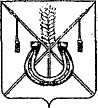 АДМИНИСТРАЦИЯ КОРЕНОВСКОГО ГОРОДСКОГО ПОСЕЛЕНИЯКОРЕНОВСКОГО РАЙОНАПОСТАНОВЛЕНИЕот 29.02.2024   		                                                  			  № 304г. КореновскОб утверждении Положения «О порядке предоставления единовременной выплаты при предоставлении ежегодного оплачиваемого отпуска и материальной помощи муниципальным служащим администрации Кореновского городского поселения Кореновского района»В соответствии с Законом Краснодарского края от 08 июня 2007 года     № 1244-КЗ «О муниципальной службе в Краснодарском крае»,                                   с решением Совета Кореновского городского поселения Кореновского района от 25 июля 2018 года № 426 «Об утверждении Положения об оплате труда выборного должностного лица Кореновского городского поселения Кореновского района и муниципальных служащих администрации Кореновского городского поселения Кореновского района» (с изменениями      от 10 января 2019 года № 485, от 27 ноября 2019 года № 28-4/4,                           от 27 сентября 2023 года № 436), администрация Кореновского городского поселения Кореновского района п о с т а н о в л я е т: 	1. Утвердить Положение «О порядке предоставления единовременной выплаты при предоставлении ежегодного оплачиваемого отпуска и материальной помощи муниципальным служащим администрации Кореновского городского поселения Кореновского района» (прилагается).	2. Признать утратившими силу:2.1. Постановление главы Кореновского городского поселения Кореновского района от 24 июля 2009 года № 522 «Об утверждении Положения «О порядке предоставления единовременной выплаты при предоставлении ежегодного оплачиваемого отпуска и материальной помощи муниципальным служащим администрации Кореновского городского поселения Кореновского района».2.2. Постановление администрации Кореновского городского поселения Кореновского района от 11 июня 2010 года № 460 «О внесении изменений в постановление главы Кореновского городского поселения Кореновского района от 24 июля 2009 года № 522 «Об утверждении Положения «О порядке предоставления единовременной выплаты при предоставлении ежегодного оплачиваемого отпуска и материальной помощи муниципальным служащим администрации Кореновского городского поселения Кореновского района».3. Общему отделу администрации Кореновского городского поселения Кореновского района (Козыренко) обеспечить размещение настоящего постановления на официальном сайте администрации Кореновского городского поселения Кореновского района в информационно-телекоммуникационной сети «Интернет».4. Контроль за выполнением настоящего постановления возложить на заместителя главы Кореновского городского поселения Кореновского                      района Т.В. Супрунову.5. Постановление вступает в силу со дня его подписания.ГлаваКореновского городского поселенияКореновского района 								М.О. ШутылевПОЛОЖЕНИЕ«О порядке предоставления единовременной выплаты при предоставлении ежегодного оплачиваемого отпуска и материальной помощи муниципальным служащим администрации Кореновского городского поселения Кореновского района»1. Настоящее Положение разработано в соответствии с Законом Краснодарского края от 08 июня 2007 года № 1244-КЗ «О муниципальной службе в Краснодарском крае», с решением Совета Кореновского городского поселения Кореновского района от 25 июля 2018 года № 426 «Об утверждении Положения об оплате труда выборного должностного лица Кореновского городского поселения Кореновского района и муниципальных служащих администрации Кореновского городского поселения Кореновского района»      (с изменениями от 10 января 2019 года № 485, от 27 ноября 2019 года № 28-4/4,                           от 27 сентября 2023 года № 436).2. При предоставлении муниципальным служащим администрации Кореновского городского поселения Кореновского района ежегодного оплачиваемого отпуска один раз в год за счет средств фонда оплаты труда производится единовременная выплата в размере двух должностных окладов и материальная помощь в размере двух должностных окладов.3. Единовременная выплата и материальная помощь выплачивается на основании письменного заявления муниципального служащего.4. По просьбе муниципального служащего материальная помощь может быть выплачена в иной срок.5. В	случае предоставления муниципальным служащим
ежегодного оплачиваемого отпуска в установленном порядке по частям
единовременная выплата и материальная помощь производится только один
раз при первом его предоставлении в текущем календарном году.В случае, если муниципальный служащий не использовал в течение года своего права на отпуск, единовременная выплата и материальная помощь выплачивается ему в конце года по письменному заявлению.6. При поступлении на муниципальную службу, а также при увольнении муниципальных служащих, за исключением случаев увольнения по основаниям, предусмотренным пунктами 5-11статьи 81 Трудового кодекса Российской Федерации, единовременная выплата и материальная помощь выплачивается из расчета фактически отработанного в год поступления или год увольнения времени.По решению работодателя, в случаях увольнения муниципального служащего до окончания финансового года выплаченная при предоставлении ежегодного оплачиваемого отпуска единовременная выплата и материальная помощь в полном объеме подлежат перерасчету за фактически отработанное время.7. В пределах утвержденного фонда оплаты труда на текущий календарный год муниципальным служащим по заявлению может быть выплачена дополнительная материальная помощь в связи с юбилеем (50, 55, 60, 65 лет), регистрацией брака, рождением ребенка, стихийным бедствием, особой нуждаемости в лечении и восстановления здоровья в связи с увечьем, заболеванием, несчастным случаем, аварией (при наличии подтверждающих документов), а также в случае острой необходимости и по другим уважительным причинам, в размере в каждом случае в индивидуальном порядке.8. В случае смерти муниципального служащего материальная помощь может быть оказана в пределах экономии по фонду оплаты труда и выплачена супруге (супругу), а при ее (его) отсутствии - проживающим с ним (с ней) совершеннолетним детям или родителям.Заместитель главы Кореновского городского поселенияКореновского района 				      			         Т.В. СупруноваПРИЛОЖЕНИЕУТВЕРЖДЕНОпостановлением администрацииКореновского городского поселенияКореновского района
от 29.02.2024 № 304